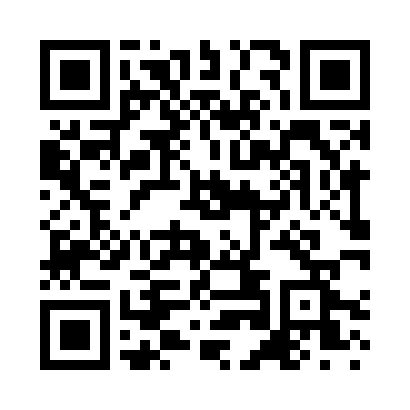 Prayer times for Soosaare, EstoniaWed 1 May 2024 - Fri 31 May 2024High Latitude Method: Angle Based RulePrayer Calculation Method: Muslim World LeagueAsar Calculation Method: HanafiPrayer times provided by https://www.salahtimes.comDateDayFajrSunriseDhuhrAsrMaghribIsha1Wed2:535:211:146:299:0811:282Thu2:525:181:146:319:1011:283Fri2:515:161:136:329:1311:294Sat2:505:131:136:339:1511:305Sun2:495:111:136:359:1711:316Mon2:485:081:136:369:1911:327Tue2:475:061:136:379:2211:338Wed2:465:031:136:399:2411:349Thu2:455:011:136:409:2611:3510Fri2:444:591:136:419:2811:3611Sat2:434:571:136:429:3111:3712Sun2:424:541:136:449:3311:3813Mon2:414:521:136:459:3511:3914Tue2:404:501:136:469:3711:4015Wed2:394:481:136:479:3911:4116Thu2:384:461:136:489:4111:4217Fri2:384:441:136:509:4311:4318Sat2:374:421:136:519:4611:4319Sun2:364:401:136:529:4811:4420Mon2:354:381:136:539:5011:4521Tue2:354:361:136:549:5211:4622Wed2:344:341:136:559:5411:4723Thu2:334:321:136:569:5611:4824Fri2:334:301:146:579:5811:4925Sat2:324:291:146:589:5911:5026Sun2:314:271:146:5910:0111:5127Mon2:314:251:147:0010:0311:5128Tue2:304:241:147:0110:0511:5229Wed2:304:221:147:0210:0711:5330Thu2:294:211:147:0310:0811:5431Fri2:294:201:147:0410:1011:55